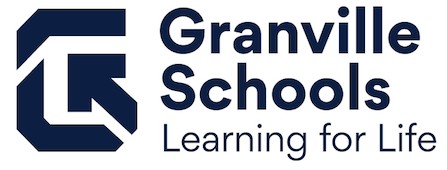 GRANVILLE EXEMPTED VILLAGE SCHOOL DISTRICTBOARD OF EDUCATIONMarch 16, 20206:30 pmAGENDA	Call to OrderPledge of AllegiancePresident’s WelcomeRoll CallDr. Cornman______ Mr. Miller ___ ___Ms. Deeds _______Mr. Wolf ______Ms. Shaw______5.	Approval of AgendaDr. Cornman______ Mr. Miller ___ ___Ms. Deeds _______Mr. Wolf ______Ms. Shaw______Public Comments	This meeting is a meeting of the Board of Education in public for the purpose of conducting the School District’s business and is not to be considered a public community meeting.  There is a time for public participation during the meeting as indicated in the agenda.  	See Board Policy No. 0169.1 – Public Participation at Board Meetings.7.	Student Reports Bat House – Stephanie HouserGHS Student Report – Tori Bergstrom, Student Body President8.	Staff ReportCoronavirus Update – Jeff BrownMonthly Financial Report – Brittany TreoloBoard Policy Update (First Reading) – Jeff Brown9.	Public Comments	This meeting is a meeting of the Board of Education in public for the purpose of conducting the School District’s business and is not to be considered a public community meeting.  There is a time for public participation during the meeting as indicated in the agenda.  	See Board Policy No. 0169.1 – Public Participation at Board Meetings.10.	Board DiscussionUnion Township11.	Action Agenda11.01	Mental Health and Recovery Agreement	Superintendent recommends:                          	 Motion:	Approval of the K-12 Prevention Education Partner Agreement between Granville Exempted Village School District and Mental Health and Recovery for Licking and Knox counties effective December 13, 2019 through June 30, 2020.     Dr. Cornman______ Mr. Miller ___ ___Ms. Deeds _______Mr. Wolf ______Ms. Shaw______11.02	Columbus Council on World Affairs Commitment Agreement 	Superintendent recommends:                          	 Motion:	Approval of the 2020-2021 Commitment Agreement for 75 students between Granville Exempted Village School District and The Columbus Council on World Affairs (CCWA) for $7,500.00.   Dr. Cornman______ Mr. Miller ___ ___Ms. Deeds _______Mr. Wolf ______Ms. Shaw______11.03	GES Roof Project	Superintendent recommends:                          	 Motion:	Approval of the GES roof project contract between Granville Exempted Village School District and All Weather Systems, Inc. (AWS) in the amount $89,000.  Dr. Cornman______ Mr. Miller ___ ___Ms. Deeds _______Mr. Wolf ______Ms. Shaw______11.04	Resolution of Support	Superintendent recommends:                          	 Motion:	Approval of the resolution supporting the grassroots effort to conform the Granville Township boundary to Granville School District boundary.  Dr. Cornman______ Mr. Miller ___ ___Ms. Deeds _______Mr. Wolf ______Ms. Shaw______11.05	Approval of Contractual Agreement	Superintendent recommends:                          	 Motion:	Authorize the Superintendent to enter into a contractual agreement with Ohio Guidestone for mental health services in the 2020-2021 school year not to exceed the state allocation for student success funds.    Dr. Cornman______ Mr. Miller ___ ___Ms. Deeds _______Mr. Wolf ______Ms. Shaw______12.	Consent Agenda12.01	Approval of Routine Business by Consent	The Superintendent recommends the acceptance of the following consent items.A.	Adoption of Minutes:Adopt the minutes of the Organizational and Regular Meeting of the Board of Education held on Monday, February 10, 2020. (Attachment)B.	Acceptance of Donations/Grants:A donation of $200.00 from Carlo Lo Raso Studios to GIS Archery.A donation of $200.00 from Mickey’s Roofing to GIS Archery.A donation of $200.00 from Americolor to GIS Archery.C.	Employment:		1.	Supplemental Contracts for the 2019-2020 School YearSuperintendent recommends employment of the following supplemental contract(s) pending verification of all licensure requirements and BCII/FBI criminal records check.		Group 2					Name		Head Baseball					Brock Bolden		Head Softball					Brian Sterling		Head Track					James Green		Group 4		Assistant HS Softball				Doug Ross		Assistant HS Baseball (.50)			Justin Smith		Assistant HS Wrestling				Jonathan Mikkelsen		Group 5		Head MS Softball				Chad Mickey		MS Track					Craig WenningSubstitute Teachers/Aide/Secretary Contracts for the 2019-2020 School Year. Superintendent recommends employment of the following substitute contract(s) pending verification of all licensure requirements and BCI/FBI criminal records checks.   Christine Hardin3.   Leaves of AbsenceSuperintendent submits:Emily Hartman, a leave of absence beginning approximately July 27, 2020 through September 18, 2020.  Jill Esh, an intermittent leave of absence beginning March 9, 2020 through March 8, 2021.   4.   VolunteersSuperintendent recommends employment of the following volunteer positions pending verification of all licensure requirements and BCII/FBI criminal records check.  Richard Gosnell, GHS Assistant Varsity Baseball Dr. Ian Dempsey, GHS Assistant Varsity LacrosseFrank Bickle, GHS Assistant JV BaseballAnthony Gunter, GHS Assistant Softball5.   Home Instructors for the 2019-2020 School YearSuperintendent recommends employment of the following home instructor position(s) pending verification of all licensure requirements, years of experience calculations and BCII/FBI criminal record checks.  Donna MurphyBarb BlatterAmy Mullins5.   ResignationsSuperintendent submits with appreciation of service:Adam Teeters, GHS Head Boys Basketball Coach, effective March 20, 2020. Janet Ogilbee, Bus Driver, resigning Kindergarten Bus Route effective the end of the 2019-2020 school year. Kelsey White, JV Cheerleading, effective the end of the 2019-2020 season.  Eric Steele, Head Girls Basketball and Assistant JV Girls Basketball (.50), effective the end of the 2019-2020 season.  Sue Borchers-Zeanah, GMS Physical Education Teacher, effective the end of the 2019-2020 school year.  D.	Field Trips:GMS EF student language immersion trip to Costa Rica June, 2021.  Dr. Cornman______ Mr. Miller ___ ___Ms. Deeds _______Mr. Wolf ______Ms. Shaw______End of Consent Agenda										13.	Finances13.01	Financial Statements		Treasurer recommends:	Motion:	Approval of the February, 2020 financial report. Dr. Cornman______ Mr. Miller ___ ___Ms. Deeds _______Mr. Wolf ______Ms. Shaw______13.02   Resolution Authorizing Payment	Treasurer recommends:                          	 Motion:	Approval of the resolution authorizing payment in lieu of transportation for students attending Marburn Academy and Grace Christian School.Dr. Cornman______ Mr. Miller ___ ___Ms. Deeds _______Mr. Wolf ______Ms. Shaw______13.03   “Then and Now” Resolution	Treasurer recommends:                          	 Motion:	Approval of the “Then and Now” resolution requesting $5,687.85 to Lucas Truck Sales for bus repairs, $5,200 to Buckeye Coach for transportation to Kings Island.  Dr. Cornman______ Mr. Miller ___ ___Ms. Deeds _______Mr. Wolf ______Ms. Shaw______13.04   Agreement with TSA Consulting Group, Inc.	Treasurer recommends:                          	 Motion:	Approval of the agreement with TSA Consulting Group, Inc. to provide retirement plan compliance and administration services, effective April 1, 2020.  Dr. Cornman______ Mr. Miller ___ ___Ms. Deeds _______Mr. Wolf ______Ms. Shaw______13.05   Restatement of 403 (b) Plan Document	Treasurer recommends:                          	 Motion:	Approval of the restatement of the district’s 403(b) plan document, effective April 1, 2020.  Dr. Cornman______ Mr. Miller ___ ___Ms. Deeds _______Mr. Wolf ______Ms. Shaw______13.06   Amendment and Restatement of 457(b) Plan Document	Treasurer recommends:                          	 Motion:	Approval of the amendment and restatement of the district’s 457(b) plan document, effective April 1, 2020.  Dr. Cornman______ Mr. Miller ___ ___Ms. Deeds _______Mr. Wolf ______Ms. Shaw______13.07   Approval of Resolution for Fund Advance	Treasurer recommends:                          	 Motion:	Approval of the resolution to extend the repayment period to April 2021 for the school store advance, originally approved in April 2019.Dr. Cornman______ Mr. Miller ___ ___Ms. Deeds _______Mr. Wolf ______Ms. Shaw______13.08   Permanent Appropriation Resolution	Treasurer recommends:                          	 Motion:	Approval of the permanent appropriation resolution during the fiscal year and ending June 30, 2020.  Dr. Cornman______ Mr. Miller ___ ___Ms. Deeds _______Mr. Wolf ______Ms. Shaw______13.09   Authorization of Change Orders to Robertson Construction Agreement	Treasurer recommends:                          	 Motion:	Authorization of change orders to the Robertson Construction agreement not to exceed $164,749.90 for the athletic complex project.  Dr. Cornman______ Mr. Miller ___ ___Ms. Deeds _______Mr. Wolf ______Ms. Shaw______14.        Executive Session	Motion:	To prepare for negotiations or bargaining sessions with public employees concerning their compensation or other terms and conditions of their employment.  Dr. Cornman______ Mr. Miller ___ ___Ms. Deeds _______Mr. Wolf ______Ms. Shaw______15.	Adjournment		Motion:	To adjourn.Dr. Cornman______ Mr. Miller ___ ___Ms. Deeds _______Mr. Wolf ______Ms. Shaw______Public Participation at Board MeetingsThe Board of Education recognizes the value to school governance of public comment on educational issues and the importance of allowing members of the public to express themselves on school matters of community interest. In order to permit the fair and orderly expression of such comment, the Board shall provide a period for public participation at every regular meeting of the Board and shall publish rules to govern such participation in Board meetings. The presiding officer of each Board meeting at which public participation is permitted shall administer the rules of the Board for its conduct. The presiding officer shall be guided by the following rules:A.	Public participation shall be permitted as indicated on the agenda.B.	Anyone having a legitimate interest in the actions of the Board may participate during 	the public portion of a meeting.C.	Participants must be recognized by the presiding officer and will be requested to preface their comments by an announcement of their name, address, and group affiliation, if and when appropriate.D.	Each statement made by a participant shall be limited to approximately three (3) minutes duration.  E.	All statements shall be directed to the presiding officer; no person may address or 	question Board members individually.F.	Tape or video recordings are permitted, providing the person operating the recorder has received approval from the Superintendent prior to the Board meeting and agrees to the placement of the equipment and to abide by the following conditions: 1) no obstructions are created between the Board and the audience; 2) no interviews are conducted in the meeting room while the Board is in session; 3) no commentary, adjustment of equipment, or positioning of operators is made that would distract either the Board or members of the audience while the Board is in session.G.	The presiding officer may 1) interrupt, warn, or terminate a participant’s statement when the statement is too lengthy, personally directed, abusive, obscene, or irrelevant; 2) request any individual to leave the meeting when that person does not observe reasonable decorum; 3) request the assistance of law enforcement officers in the removal of a disorderly person when that person’s conduct interferes with the orderly progress of the meeting; 4) call for a recess or an adjournment to another time when the lack of public decorum so interferes with the orderly conduct of the meeting as to warrant such action. H.	The portion of the meeting during which the participation of the public is invited shall be 	limited to approximately thirty (30) minutes at the beginning of the meeting early in the 	agenda.  From Granville Exempted Village Schools ByLaws and Policies No. 0169.1